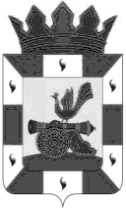  АДМИНИСТРАЦИЯ МУНИЦИПАЛЬНОГО ОБРАЗОВАНИЯ «СМОЛЕНСКИЙ РАЙОН» СМОЛЕНСКОЙ ОБЛАСТИР А С П О Р Я Ж Е Н И Еот 31.12.2019 № 331-рВнести в бюджетный прогноз муниципального образования «Смоленский район» Смоленской области на долгосрочный период до 2028 года, утвержденный распоряжением Администрации муниципального образования «Смоленский район» Смоленской области от 28.02.2017 № 31-р «Об утверждении бюджетного прогноза муниципального образования «Смоленский район» Смоленской области на долгосрочный период  до 2028 года» (в редакции распоряжений Администрации муниципального образования «Смоленский район» Смоленской области от 28.12.2018 № 414-р) следующие изменения:2) раздел II. Цели и задачи налоговой, бюджетной и долговой политики в долгосрочном периоде изложить в следующей редакции:II. Цели и задачи налоговой, бюджетной и долговой политики в долгосрочном периодеБюджетная и налоговая политика муниципального образования «Смоленский район» Смоленской  области на 2020 год и на плановый период 2021 и 2022 годов ориентирована в первую очередь на реализацию основных задач, определенных посланием Президента Российской Федерации Федеральному Собранию Российской Федерации от 20 февраля 2019 года и Указом Президента Российской Федерации от 7 мая 2018 года № 204 «О национальных целях и стратегических задачах развития Российской Федерации на период до 2024 года».Основные направления бюджетной и налоговой политики муниципального образования «Смоленский район» Смоленской  области сохраняют преемственность в отношении определенных ранее приоритетов и скорректированы с учетом текущей экономической ситуации и необходимостью реализации первоочередных задач:1. Сохранение устойчивости бюджетной системы муниципального образования «Смоленский район» Смоленской  области и обеспечение долгосрочной сбалансированности бюджета муниципального образования «Смоленский район» Смоленской  области;2. Укрепление доходной базы консолидированного бюджета муниципального образования «Смоленский район» Смоленской  области за счет повышение эффективности администрирования неналоговых платежей и мобилизации имеющихся резервов;3. Реализация приоритетных направлений и национальных проектов, в первую очередь направленных на решение задач, поставленных в Указе Президента Российской Федерации от 07.05.2018 № 204 «О национальных целях и стратегических задачах развития Российской Федерации на период до 2024 года».4. Обеспечение прозрачного механизма оценки эффективности предоставленных налоговых льгот, установленных соответствующими нормативно-правовыми актами;5. Повышение открытости и прозрачности управления общественными финансами.Основные направления налоговой политикиОсновными целями налоговой политики муниципального образования «Смоленский район» Смоленской области на 2020 год и на плановый период 2021 и 2022 годов являются сохранение сбалансированности местного бюджета, создание предсказуемой налоговой системы, направленной на стимулирование деловой активности, рост экономики и инвестиций, упорядочение системы существующих налоговых льгот путем отмены неэффективных льгот и предоставления льгот, носящих адресный характер.Основными задачами налоговой политики на ближайшую перспективу будет являться:1. Стимулирование инвестиционной деятельности, поддержка малого и среднего бизнеса.Будет сохранена и расширена государственная поддержка для субъектов малого и среднего предпринимательства, включая, установленное с 2017 года применение двухлетних «налоговых каникул», для впервые зарегистрированных индивидуальных предпринимателей, перешедших на упрощенную систему  налогообложения и (или) патентную систему налогообложения и осуществляющих предпринимательскую деятельность в производственной, социальной и (или) научной сферах, а также в сфере бытовых услуг населению.2. Мобилизация доходов.В целях мобилизации доходов в местный бюджет:- повышение объемов поступлений налога на доходы физических лиц за счет создания условий для роста общего объема фонда оплаты труда, легализации «теневой» заработной платы, доведение ее до среднеотраслевого уровня, а также проведения мероприятий по сокращению задолженности по налогу на доходы физических лиц;- усиление работы по погашению задолженности по налоговым платежам;- актуализация работы по расширению налоговой базы по имущественным налогам путем выявления и включения в налогооблагаемую базу недвижимого имущества и земельных участков, которые до настоящего времени не зарегистрированы или зарегистрированы с указанием неполных (неактуальных) сведений, необходимых для исчисления налогов.В целях формирования комфортной потребительской среды продолжится работа по созданию условий для развития малых форматов торговли в муниципальном образовании, в том числе легализации незаконно установленных нестационарных торговых объектов, что в свою очередь обеспечит рост налоговых поступлений в местные бюджеты.3. Оптимизация налоговых льгот.Будет продолжена работа по оптимизации действующих налоговых льгот, исходя из оценки востребованности этих льгот и их экономического эффекта.4. Совершенствование налогового администрирования.В целях совершенствования налогового администрирования предполагается:- повышение ответственности администраторов доходов за эффективное прогнозирование, своевременность, полноту поступления и сокращение задолженности администрируемых платежей;- повышение качества и эффективности совместной работы органов власти всех уровней по усилению администрирования доходов в рамках деятельности межведомственных рабочих групп по платежам в областной и местные бюджеты;- продолжение работы с органами власти всех уровней по легализации налоговой базы, легализации «теневой» заработной платы, взысканию задолженности по налоговым и неналоговым доходам, реализации мероприятий по повышению роли имущественных налогов в формировании доходов местных бюджетов;Для увеличения доходов местного бюджета будет продолжена работа по следующим направлениям:- актуализация на постоянной основе сведений, предоставляемых органами, осуществляющими регистрацию и учет объектов недвижимого имущества, в УФНС России по Смоленской области;- проведение совместных рабочих групп с Управлением Росреестра по Смоленской области и Управлением ГИБДД УМВД Смоленской области для обсуждения проблемных вопросов, связанных с межведомственным взаимодействием и определением конкретных мероприятий, направленных на актуализацию баз данных;- проведение органами местного самоуправления муниципальных образований Смоленской области совместно с территориальными налоговыми органами индивидуальной работы с физическими лицами, имеющими задолженность в бюджет по имущественным налогам, информирование работодателей о сотрудниках, имеющих задолженность по имущественным налогам.Для наполнения доходной базы местных бюджетов за счет увеличения собираемости земельного налога будет активизирована работа в  рамках муниципального земельного контроля и государственного земельного надзора с целью выявления фактов использования земельных участков не по целевому назначению (неиспользования), а также фактов самовольного занятия земельных участков  и использования земельных участков без оформленных в установленном порядке правоустанавливающих документов.Основные направления бюджетной политикиОсновными направлениями бюджетной политики муниципального образования «Смоленский район» Смоленской области на среднесрочный период являются:- повышение реалистичности и минимизация рисков несбалансированности бюджета;- поддержка инвестиционной активности субъектов предпринимательской деятельности;- сохранение достигнутых соотношений к среднемесячному доходу от трудовой деятельности средней заработной платы отдельных категорий работников бюджетной сферы, поименованных в указах Президента Российской Федерации;- повышение с 1 октября 2020 года оплаты труда отдельных категорий работников муниципальных учреждений, на которых не распространяется действие указов Президента Российской Федерации;- проведение долговой политики муниципального образования «Смоленский район» Смоленской  области с учетом сохранения безопасного уровня долговой нагрузки на бюджет и реализации мероприятий, обеспечивающих выполнение условий соглашений, заключенных с Департаментом бюджета и финансов Смоленской области, по реструктуризации задолженности по бюджетным кредитам, предоставленным муниципальному образованию «Смоленский район» Смоленской области из областного бюджета для частичного покрытия дефицита бюджета  ; - обеспечение прозрачности (открытости) и публичности процесса управления общественными финансами, гарантирующих обществу право на доступ к открытым муниципальным данным, в том числе в рамках размещения финансовой и иной информации о бюджете и бюджетном процессе на официальном сайте Администрации муниципального образования «Смоленский район» Смоленской области, размещение основных показателей решения о бюджете муниципального образования «Смоленский район» Смоленской области в формате «Бюджет для граждан».Основные направления долговой политики на 2020 год и плановый период 2021 и 2022 годовОсновными направлениями долговой политики муниципального образования «Смоленский район» Смоленской области являются: 1) поддержание величины муниципального долга на экономически безопасном уровне; 2) распределение долговой нагрузки с целью обеспечения ежемесячной сбалансированности бюджета; 3) контроль при среднесрочном планировании объемов заимствований, осуществляемых в нынешних и прогнозируемых экономических условиях, для сохранения долговой нагрузки на управляемом уровне; 4) минимизация стоимости заимствований; 5) сохранение репутации муниципального образования «Смоленский район» Смоленской области как надежного заемщика, безупречно и своевременно выполняющего финансовые обязательства; 6) осуществление привлечения новых заимствований с учетом соблюдения ограничений, установленных Бюджетным кодексом Российской Федерации в отношении объема муниципального долга и расходов на его обслуживание, потребности бюджета муниципального образования «Смоленский район» Смоленской области и экономической возможности по мобилизации ресурсов; 7) использование механизмов оперативного управления долговыми обязательствами муниципального образования «Смоленский район» Смоленской области: - корректировка сроков привлечения заимствований; - сокращение объема заимствований с учетом результатов исполнения бюджета муниципального образования «Смоленский район» Смоленской области; 8) обеспечение своевременного и полного учета долговых обязательств; 9) эффективность осуществления муниципальных заимствований:- привлечение необходимого объема муниципальных заимствований, способных обеспечить решение социально-экономических задач развития муниципального образования, не допустив при этом необоснованного роста муниципального долга и повышения рисков неисполнения долговых обязательств;- поддерживать объем муниципального долга на уровне, не превышающем 50% от общего годового объема доходов бюджета муниципального образования без учета объема безвозмездных поступлений.3) раздел III. Основные параметры прогноза социально-экономического развития муниципального образования «Смоленский район» Смоленской области на долгосрочный период и условия реализации бюджетного прогноза изложить в следующей редакции:III. Основные параметры прогноза социально-экономического развития муниципального образования «Смоленский район» Смоленской области на долгосрочный период и условия реализации бюджетного прогнозаПараметры прогноза долгосрочного социально-экономического развития Смоленского района Смоленской области до 2028 года разработаны на основе анализа текущей социально-экономической ситуации, с учетом внутренних возможностей района, ориентиров и приоритетов экономической политики на долгосрочный период.Параметры прогноза социально-экономического развития Смоленского района  Смоленской области на период до 2028 года разработаны в соответствии с развитием экономики через прирост среднегодовых показателей, без учета факторов, которые не подлежат прогнозированию на уровне района (возможных кризисов, экономических циклов и т.п.).Существуют значительные макроэкономические риски, как на федеральном,  региональном уровне, так и на муниципальном уровне. Основными факторами торможения по-прежнему выступают слабый рост потребительского спроса, вызванный падением реальных денежных доходов населения, ужесточением кредитной политики и закредитованностью населения. Одним из рисков социально-экономического развития в долгосрочном периоде остается сокращение численности населения, в том числе в трудоспособном возрасте.4) раздел IV. Прогноз основных показателей местного бюджета на долгосрочный период изложить в следующей редакции:IV. Прогноз основных показателей местного бюджета на долгосрочный периодНалоговые и неналоговые доходы местного бюджета спрогнозированы в соответствии с положениями Бюджетного кодекса Российской Федерации, на основе показателей базового варианта прогноза социально-экономического развития муниципального образования «Смоленский район» Смоленской области на долгосрочный период (до 2028 года).По отдельным источникам доходов в расчетах использованы дополнительные показатели, прогнозируемые главными администраторами доходов местного бюджета, и территориальными органами федеральных органов исполнительной власти, а также данные налоговой и бюджетной отчетности.В условиях бюджетного прогноза ожидается рост общих доходов местного бюджета: с 730,0 млн. рублей в 2019 году до 859,0 млн. рублей к 2022 году (в 1,18 раза).Общий объем долговых обязательств в прогнозном периоде определяется исходя из прогнозируемых объемов доходных источников местного бюджета и объема расходов местного бюджета.Расходы местного бюджета прогнозируются с ростом с 755,6 млн. рублей в 2019 году до 889,3 млн. рублей к 2021 году.Структура доходов и расходов местного бюджета на долгосрочный период до 2028 года приведена в приложении № 2 к бюджетному прогнозу муниципального образования «Смоленский район» Смоленской области на долгосрочный период до 2028 года.В период до 2022 года в муниципальном образовании «Смоленский район» Смоленской области будет осуществляться реализация 20 муниципальных программ. Данные о распределении бюджетных ассигнований по муниципальным целевым программам (на период их действия) и непрограммным направлениям деятельности приведены в приложении № 3 к бюджетному прогнозу муниципального образования «Смоленский район» Смоленской области на долгосрочный период до 2028 года.5) раздел V. Муниципальный долг муниципального образования «Смоленский район» Смоленской области изложить в следующей редакции:V. Муниципальный долг муниципального образования «Смоленский район» Смоленской областиОбъем муниципального долга спрогнозирован с учетом соглашений, заключенных между Департаментом бюджета и финансов Смоленской области и  Администрацией муниципального образования «Смоленский район» Смоленской области о реструктуризации обязательств по бюджетным кредитам, предоставленным в 2010 – 2012 годах бюджетам муниципальных образований Смоленской области для частичного покрытия дефицитов местных бюджетов, параметров кредитов, привлеченных муниципальным образованием в кредитных организациях. Расходы на обслуживание муниципального долга планируются в сумме 3,8 млн. рублей в 2019 году и не меняются до 2028 г.Объем муниципального долга в 2019 году составит 65,6 млн. рублей и возрастет к 2028 году до 100,0 млн. рублей, что составит 26,6 % к собственным доходам местного бюджета.Структура муниципального долга муниципального образования «Смоленский район» Смоленской области приведена в приложении № 4 к бюджетному прогнозу муниципального образования «Смоленский район» Смоленской области на долгосрочный период до 2028 года.4) приложения № 1- 4 изложить в новой редакции (прилагаются).Глава муниципального образования«Смоленский район» Смоленской области			О.Н. ПавлюченковаСТРУКТУРА ДОХОДОВ И РАСХОДОВ БЮДЖЕТА МУНИЦИПАЛЬНОГО ОБРАЗОВАНИЯ «СМОЛЕНСКИЙ РАЙОН» СМОЛЕНСКОЙ ОБЛАСТИНА ДОЛГОСРОЧНЫЙ ПЕРИОД(млн. рублей)ДАННЫЕ О РАСПРЕДЕЛЕНИИ БЮДЖЕТНЫХ АССИГНОВАНИЙ НА РЕАЛИЗАЦИЮ МУНИЦИПАЛЬНЫХ ПРОГРАММ И ВЕДОМСТВЕННЫХ ЦЕЛЕВЫХ ПРОГРАММ (НА ПЕРИОД ИХ ДЕЙСТВИЯ) И НЕПРОГРАММНЫМ НАПРАВЛЕНИЯМ ДЕЯТЕЛЬНОСТИ(млн. рублей)СТРУКТУРА  МУНИЦИПАЛЬНОГО  ДОЛГА МУНИЦИПАЛЬНОГО ОБРАЗОВАНИЯ «СМОЛЕНСКИЙ РАЙОН» СМОЛЕНСКОЙ ОБЛАСТИ (млн. рублей)О внесении изменений в бюджетный  прогноз муниципального образования «Смоленский район» Смоленской области на долгосрочный период до 2028 годаОСНОВНЫЕ ПАРАМЕТРЫПРОГНОЗА СОЦИАЛЬНО-ЭКОНОМИЧЕСКОГО РАЗВИТИЯ МУНИЦИПАЛЬНОГО ОБРАЗОВАНИЯ «СМОЛЕНСКИЙ РАЙОН» СМОЛЕНСКОЙ ОБЛАСТИ НА ДОЛГОСРОЧНЫЙ ПЕРИОД2017-2028 годаПриложение № 2 к бюджетному прогнозу муниципального образования «Смоленский район» Смоленской области на долгосрочный период до 2028 годаПоказатель2017год2018год2019год2020год2021год2022год2023год2024год2025год2026год2027год2028годДоходы, всего:686,9842,2837,3836,6830,7859,0889,9922,0955,2989,51 025,21 062,1в том числе:налоговые доходы193211,7241,9266275,3282,7292,9303,4314,3325,7337,4349,5из них:налог на доходы физических лиц163,2179,9204,8234,8244,1253,6262,7272,2282,0292,1302,7313,6неналоговые доходы36,141,533,525,420,821,222,022,823,624,425,326,2безвозмездные поступления457,8589561,9545,3534,6555,0575,0595,7617,1639,3662,4686,2из них:дотации48,568,970,911273,371,474,076,679,482,385,288,3субсидии66,8160,8122,40,00,00,00,00,00,0субвенции341,9358,8364,5433,2461,3483,6501,0519,0537,7557,1577,1597,9Расходы, всего715,2878,4920,1865,2860,3889,3921,3954,5988,81 024,41 061,31 099,5в том числе:межбюджетные трансферты43,553,360,84947,247,449,150,952,754,656,658,6Расходы без учета межбюджетных трансфертов671,7825,1859,3816,2813841,9872,2903,6936,1969,81 004,81 040,9Дефицит/профицит-31,8-36,2-46,4-28,6-29,6-30,3-31,4-32,5-33,7-34,9-36,2-37,5Приложение № 3к бюджетному прогнозу муниципального образования «Смоленский район» Смоленской области  на долгосрочный период до 2028 годаПоказатель2017год2018год2019год2020год2021год2022год2023год2024год2025год2026год2027год2028годРасходы, всего715,2878,4920,1865,2860,3889,3921,3954,5988,81 024,41 061,31 099,5в том числе:расходы на реализацию муниципальных и ведомственных целевых  программ:546,5607,2609,8707,4693,3717,1Районная целевая программа «Социальная поддержка граждан, проживающих на территории Смоленского района Смоленской области» на 2014 - 2020 годы5,51,91,70,30,20,2Муниципальная программа "Устойчивое развитие сельских территорий Смоленского района Смоленской области"0,70,5Муниципальная программа «Создание условий для осуществления градостроительной деятельности на территории муниципального образования «Смоленский район» Смоленской области»0,01,04,22,83,03,0Муниципальная целевая программа «Развитие муниципальной службы в муниципальном образовании «Смоленский район» Смоленской области 0,30,00,30,40,20,2Муниципальная целевая программа «Развитие сельскохозяйственного производства на территории муниципального образования "Смоленский район" Смоленской области»0,30,30,30,30,3Ведомственная целевая программа «Развитие малого и среднего предпринимательства на территории муниципального образования «Смоленский район» Смоленской области0,10,00,00,10,10,1Целевая программа «Создание условий для развития и укрепления кормовой базы в сельхозпредприятиях Смоленского района Смоленской области» 0,10,00,10,00,00,0Муниципальная целевая программа «Доступная среда»1,91,40,31,10,20,2Муниципальная программа «Развитие системы профилактики, безнадзорности и правонарушений совершеннолетних в Смоленском районе Смоленской области»0,00,00,00,00,00,0Муниципальная программа «Развитие культуры на селе»61,871,163,277,867,167,1Муниципальная программа «Демографическое развитие муниципального образования «Смоленский район» Смоленской области», в том числе:0,10,00,00,10,10,1Муниципальная программа «Развитие добровольчества (волонтерства) в муниципальном образовании «Смоленский район" Смоленской области0,00,00,0Социальная адаптация граждан пожилого возраста в муниципальном образовании «Смоленский район» Смоленской области0,10,10,1Муниципальная программа «Развитие физической культуры и спорта в муниципальном образовании «Смоленский район» Смоленской области 7,29,211,414,010,910,9Муниципальная программа «Комплексные меры по профилактике правонарушений и усилению борьбы с  преступностью в  муниципальном образовании «Смоленский район» Смоленской области»0,00,00,00,00,00,0Муниципальная программа «Совершенствование и развитие сети автомобильных дорог общего пользования на территории Смоленского района Смоленской области3,013,413,010,79,611,2Муниципальная программа «Обеспечение безопасности дорожного движения на территории Смоленского района Смоленской области» 0,10,60,20,20,20,2Муниципальная программа «Противодействие терроризму и экстремизму муниципального образования «Смоленский район» Смоленской области»0,10,00,00,30,10,1Муниципальная программа «Комплексные меры противодействия злоупотреблению наркотическими средствами и их незаконному обороту на территории муниципального образования «Смоленский район» Смоленской области»0,00,00,00,00,00,0Муниципальная программа «Создание условий для эффективного управления муниципальными финансами»43,353,360,849,047,247,4Муниципальная программа «Управление муниципальным долгом муниципального образования «Смоленский район» Смоленской области муниципальной программы «Создание условий для эффективного управления муниципальными финансами»2,02,53,83,83,83,8Муниципальная программа «Развитие системы образования в муниципальном образовании «Смоленский район» Смоленской области»421,0452,5450,5546,5550,2572,1Муниципальная программа «Патриотическое воспитание граждан муниципального образования «Смоленский район» Смоленской области»0,10,00,00,00,0непрограммные направления деятельности:168,7271,2310,3157,8166,9172,3Приложение № 4к бюджетному прогнозу муниципального образования «Смоленский район» Смоленской области  на долгосрочный период до 2028 годаПоказатель2017год2018год2019год2020год2021год2022год2023год2024год2025год2026год2027год2028 годОбъем муниципального долга муниципального образования «Смоленский район» Смоленской области на конец соответствующего финансового года52,253,665,672,2101,8132,1136,9141,8130,3117,7107,5100,0в том числе:кредиты кредитных организаций38,640,052,058,688,2118,5123,3128,2116,7104,193,986,4кредиты от других бюджетов бюджетной системы 13,613,613,613,613,613,613,613,613,613,613,613,6